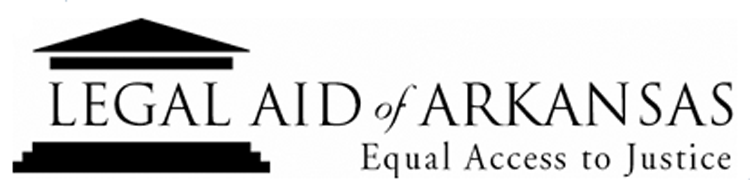 Beyond Opioids Project AttorneyLegal Aid of Arkansas is a public interest, not-for-profit law firm dedicated to assuring equal access to justice in civil matters for low-income Arkansans. Legal Aid provides free civil legal services in housing preservation, domestic justice, economic justice, and consumer protection. We seek an attorney to assist with our Beyond Opioids Project, which focuses on providing free civil legal service to low-income individuals and their families who are experiencing or have been impacted by Substance Use Disorder. The position may be in any office within the Legal Aid service area with a preference for North Central or Northeast Arkansas. Job duties will include:Representing clients in all levels of a case, including intake, negotiations, administrative hearings, trial, and appealAdvancing Legal Aid’s Beyond Opioids project to promote stability and recovery for individuals impacted by Substance Use Disorder.Addressing systemic issues through impact litigation in state and federal court.Furthering community education efforts to maximize public knowledge of the relevant laws and Legal Aid’s Beyond Opioids services.Potentially supervising the Beyond Opioids workgroup within Legal Aid.Maintaining relationships with partner organizations.Required qualifications:Arkansas bar admission or eligible for admission on motion.  Minimum 3 years’ experience. Strong work ethic and ability to organize time, manage diverse activities, and meet critical deadlines with minimal supervision.Familiarity with Consumer, Domestic Justice, Housing, and Economic Justice focus areas is a plus. Excellent legal writing skills.Trial court experience is a plus. Ability to maintain good relationships with clients, co-workers, the community, and partners.Driver’s license and ability to travel throughout Arkansas to represent clients.Compensation and Benefits: Compensation is based on a competitive public interest salary scale. Benefits package includes medical, dental, and life insurance; paid holiday, vacation, and sick leave; law school loan repayment; and retirement plan.If interested, please send resume to Lee Richardson, Executive Director, at lrichardson@arlegalaid.org.  Salary DOE. Legal Aid of Arkansas is an Equal Opportunity Employer. 